	News: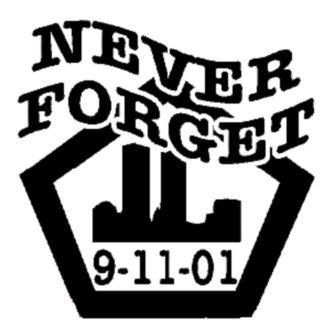 The 2015 KDASC Fall Picnic has been moved to Oct. 3, find registration info on our website.Donations at the 2015 KDASC Fall Picnic will support the CU Humane Society. Let’s try and help as many animals as possible this year!SundayMondayTuesdayWednesdayThursdayFridaySaturday                    1 2                    3                    4                                        5                    6                    7Labor Day                    8                     9                  10                  11                  12                  13                  14                  15                   16                  17                  18                  19                  20                  21                  22                   23                  24                  25                  26                  27                  28                  29                   30